Baile TusnadHotel O3zone 4*STOP SALES: 21-26 Iulie 2020 nu avem disponibilitate!!! VEZI și OFERTE SPECIALE MAI JOS!!!Mentiuni:Tarifele de cazare includ accesul la spa (piscină interioară, jacuzzi, saune şi mini sală fitness). Program funcţionare Spa: marţi-duminică 9:00-21:00, luni 14:00-21:00. Ne rezervăm dreptul de a închide temporar centrul spa pentru efectuarea lucrăilor de mentenanţă. Aceste perioade vor fi comunicate în prealabil partnerilor prin e-mail.Pentru perioada În perioadele vacanţelor şcolare, şi anume 02-12.01.2020, 03-21.04.2020, 12.06-13.09.2020 precum şi în weekenduri pe tot parcursul anului (ziua de vineri şi sâmbătă) tarifele cu mic dejun nu se aplică. Rezervările pot fi făcute doar la tarifele de demipensiune sau pensiune completă.Pentru perioadele speciale: Sărbătorile pascale, Rusalii (ortodoxe şi catolice), 1 Mai, Sf. Maria. Sf. Andrei-1 Decembrie, Crăciun si Revelion se vor aplica tarife speciale de pachet. Nu se confirmă rezervări cu tariful de cazare cu mic dejun.Copiii cu vârsta sub 6 ani au gratuitate la cazare şi mese, în cazul în care nu se foloseşte pat suplimentar.Copiii cu vârsta între 6-14 ani vor avea planul de mese identic cu cel al adulţilor. În cazul în care nu se foloseşte pat suplimentar, vor achita costul meselor, inclusiv micul dejun. Vezi tarifele serviciilor suplimentare în tabelul de mai jos.Persoanele cu vârsta peste 14 ani se consideră adulţi.În camerele duble se poate aşeza maxim 1 pat suplimentar. Astfel în cazul rezervărilor de 4 persoane/cameră dublă a 3-a persoană poate fi adult sau copil cu vârsta 0-14 ani pe pat suplimentar, a 4-a persoană poate fi 1 copil sub 6 ani fără pat suplimentar. Nu sunt acceptate alte construcţii de peste 3 persoane/cameră. În cazul rezervărilor de 4 persoane care nu corespund criteriilor enumerate mai sus, se va solicita rezervea a 2 camere duble alăturate sau apartament.Tariful pentru apartamente standard se aplică pentru 2 persoane, celelalte persoane plătesc numai planul de masă, conform tabelului de mai jos. Apartamentele pot fi rezervate pentru cel mult 4 persoane în felul următor: cel mult 3 persoane care pot fi adulţi sau copii 0-14 ani + 1 copil 0-14 ani. Nu sunt acceptate alte construcţii de peste 3 persoane/apartament. Vă rugăm să ţineţi cont de faptul că hotelul dispune de 4  astfel de apartamente, iar  disponibilitatea poate fi mai redusă,  decât a altor tipuri de camere.Tariful pentru apartamentul family se aplică pentru 2 persoane, celelalte persoane plătesc numai planul de masă. Apartamentul family poat fi rezervat pentru cel mult 6 persoane în felul următor: cel mult 4 persoane care pot fi adulţi sau copii 0-14 ani + 2 copii 0-14 aniNu sunt acceptate alte construcţii, respectiv mai mult de 4 adulţi/apartament. Vă rugăm să ţineţi cont de faptul că hotelul dispune de 1 apartament family, astfel disponibilitatea poate fi mai redusă, decât a altor tipuri de camere.Disponibilitatea confirmată este garantată 24 ore. După acest termen vă rugăm să solicitaţi reconfirmarea disponibilităţii.Nu se acceptă animale de companie în hotel.Hotelul O3Zone oferă o piscină interioară şi un centru spa, fiind situat în centrul staţiunii Băile Tuşnad. Restaurantul hotelului serveşte mâncăruri locale şi internaţionale.Toate camerele hotelului O3Zone sunt dotate standard cu TV LCD şi minibar. Băile private au duş, halate şi articole de toaletă gratuite. Hotelul oferă o sală de fitness, 2 saune şi diverse tratamente de masaj şi wellness, la un cost suplimentar. Lacul Ciucaş se află la mai puţin de 3 minute de mers pe jos de proprietate. Pârtiile din zona de schi Tuşnad sunt la 1 km. Gara locală este la 500 de metri de O3Zone. In conformitate cu Hotararea Consiliului Local Baile Tusnad 28/2019 inceapand cu 01.02.2020 la receptie se va incasa Taxa speciala de promovare a statiunii Baile Tusnad in valoare de 2 lei/turist/noapte de cazare. Sunt exceptati de la plata taxei copiii cu varsta sub 14 ani. OFERTE SPECIALEDescoperă TușnadulPerioada: 26.07-02.09.2020Intrare doar în zilele de duminicăTarif: 	870 lei/ pachet/ persoană loc în cameră dublă Supliment single 		360 lei/ sejurSupliment apartament 	540 lei/ sejurPachetul cuprinde:3 nopţi de cazare, loc în cameră dublăMic dejun și cină bufet*Luni drumeție la Turnul Apor(durata aprox.1 oră, distanța de parcurs 1,5 km, diferența de nivel 70 m)Marți drumeție la Piatra Șoimilor(durata aprox.1,5-2 ore, distanța de parcurs 2,5 km, diferență de nivel 168m)Acces la piscină, jacuzzi, saune, mini sală fitnessSuplimente:Pentru copiii cu vârsta sub 6 ani (inclusiv drumeție) 135 lei/sejur fără pat suplimentarPentru copiii cu vârsta între 6-14 ani (inclusiv drumeție)  450 lei/sejur cu pat suplimentarPentru persoane peste 14 ani pe pat suplimentar (pachet întreg)  795 lei/sejur Taxa locală: 2 lei/noapte/persoană (peste 14 ani), care se achită suplimentar la recepție* În cazul în care numărul turiștilor cazați în hotel nu depășește numărul minim prevăzut, cina cuprinsă în prezenta ofertă va fi servită a la carte. Comenzile a la carte pot cuprinde doar produse alimentare, nu și băuturi alcoolice.Supliment pensiune completă 60 lei/pers/zi Early Summer specialPerioada: 12.06-18.07.2020Tarif: 	780 lei/ pachet/ persoană loc în cameră dublă 	Supliment single 		360 lei/ sejur	Supliment apartament 	540 lei/ sejurPachetul cuprinde:3 nopţi de cazare, loc în cameră dublăMic dejun și cină bufet *Un welcome drink la alegerePlimbare cu trenulețul în stațiuneAcces la piscină, jacuzzi, saune, mini sală fitnessSuplimente:Copii cu vârstă sub 6 ani beneficiază de gratuitate fără pat suplimentar,inclusiv plimbarea cu trenulețulPentru copiii cu vârsta între 6-14 ani (inclusiv plimbarea cu trenulețul) 450 lei/sejur cu pat suplimentarPentru persoane peste 14 ani pe pat suplimentar (pachet întreg )540 lei/sejur Taxa locală: 2 lei/noapte/persoană (peste 14 ani), care se achită suplimentar la recepție* În cazul în care numărul turiștilor cazați în hotel nu depășește numărul minim prevăzut, cina cuprinsă în prezenta ofertă va fi servită a la carte. Comenzile a la carte pot cuprinde doar produse alimentare, nu și băuturi alcoolice.Supliment pensiune completă 60 lei/pers/zi Summer specialPerioada: 19.07-24.08.2020 și 24.08-13.09.2020Perioada: 19.07-24.08.2020Tarif: 		990 lei/ pachet/ persoană loc în cameră dublă Perioada: 24.08-13.09.2020Tarif: 		930 lei/ pachet/ persoană loc în cameră dublă Pachetul cuprinde:3 nopţi de cazare, loc în cameră dublăMic dejun, prânz și cină bufet*Un welcome drink la alegerePlimbare cu trenulețul în stațiuneAcces la piscină, jacuzzi, saune, mini sală fitnessSuplimente:Supliment single pentru ambele pachete:  360 lei/ sejur Supliment apartament pentru ambele pachete 540 lei/ sejur Copii cu vârstă sub 6 ani beneficiază de gratuitate fără pat suplimentar,inclusiv plimbare cu trenulețulPentru copiii cu vârsta între 6-14 ani (inclusiv plimbare cu trenulețul) 450 lei/sejur cu pat suplimentarPentru persoane peste 14 ani pe pat suplimentar (pachet întreg )660 lei/sejur cu pat suplimentarTaxa locală: 2 lei/noapte/persoană (peste 14 ani), care se achită suplimentar la recepție* În cazul în care numărul turiștilor cazați în hotel nu depășește numărul minim prevăzut, cina cuprinsă în prezenta ofertă va fi servită a la carte. Comenzile a la carte pot cuprinde doar produse alimentare, nu și băuturi alcoolice.Weekend la muntePerioada: 11.09-22.11.2020, 22.11-04.12.2020 intrare vineri-duminicăTarif: 	520 lei/ persoană/ pachet				Supliment single 240 lei/ sejur				Supliment apartament 360 lei/ sejurPachetul cuprinde:2 nopţi de cazare, loc în cameră dublă Mic dejun și cină bufet 2 zilePrânz bufet sâmbătăAcces la piscină, jacuzzi, sauna uscată și umedă, mini sală fitnessSuplimente:Copiii cu vârsta sub 6 ani beneficiază de gratuitate, fără pat suplimentar.Pentru copiii cu vârsta între 6-14 ani pe pat suplimentar tariful este 320 lei/sejur Pentru persoane peste 14 ani pe pat suplimentar tariful este 380 lei/sejur O3zone Spa DaysPerioada: 13.09-18.12.2020Intrare duminică-marțiPachet de 3 nopți: 		Tarif: 	780 lei/ pachet/ persoană loc în cameră dublă Pachet de 5 nopți: 		Tarif: 	1320 lei/ pachet/ persoană loc în cameră dublă Pachetul cuprinde:3 sau 5 nopţi de cazare, loc în cameră dublăMic dejun și cină bufet 1 terapie Spa la pachetul de 3 nopți sau 2 terapii Spa la pachetul de 5 nopți la alegere (Relaxing Massage 50’, Tension Relief Massage 50’, Therapeutic  Massage 45’)Acces la piscină, jacuzzi, sauna uscată și umedă, dușuri emoţionale, mini sală de fitnessSuplimente:Supliment single 120 lei/ zi Supliment apartament 180 lei/ zi SERVICII(Lei/noapte/camera)13.01-02.0403.04-20.0402.01-12.01SERVICII(Lei/noapte/camera)21.04-11.0612.06-18.0719.07-23.08SERVICII(Lei/noapte/camera)14.09-17.1224.08-13.0918.12-31.12Cazare cu mic dejunCazare cu mic dejunCazare cu mic dejunCazare cu mic dejunCameră dublă/twin430490540Cameră în regim single340410450Pat suplim. persoane peste 14 ani135135135Pat suplimentar copii 6-14 ani125125125Apartament standard (2 pax)620680730Apartament family (2 pax)700760810Apartament Deluxe (2 pax)790850900CAZARE CU DEMIPENSIUNE - mic dejun şi cină bufet inclusăCAZARE CU DEMIPENSIUNE - mic dejun şi cină bufet inclusăCAZARE CU DEMIPENSIUNE - mic dejun şi cină bufet inclusăCAZARE CU DEMIPENSIUNE - mic dejun şi cină bufet inclusăCameră dublă/twin490550600Cameră în regim single370440480Pat suplim. persoane peste 14 ani165165165Pat suplimentar copii 6-14 ani140140140Apartament standard (2 pax)680740790Apartament family (2 pax)760820870Apartament Deluxe (2 pax)850910960CAZARE CU PENSIUNE COMPLETĂ - mic dejun, prânz şi cină bufet inclusăCAZARE CU PENSIUNE COMPLETĂ - mic dejun, prânz şi cină bufet inclusăCAZARE CU PENSIUNE COMPLETĂ - mic dejun, prânz şi cină bufet inclusăCAZARE CU PENSIUNE COMPLETĂ - mic dejun, prânz şi cină bufet inclusăCameră dublă/twin610670720Cameră în regim single430500540Pat suplim. persoane peste 14 ani225225225Pat suplimentar copii 6-14 ani185185185Apartament standard (2 pax)800860910Apartament family (2 pax)880940990Apartament Deluxe (2 pax)97010301080Servicii suplimentare HOTEL O3ZONEPreţ/persoanăDemipensiune (cină)65 lei / ziDemipensiune (cină) copii 6-14 ani45 lei / ziPensiune completă (dejun + cină)125 lei / ziPensiune completă (dejun + cină) copii85 lei / ziMic dejun copii 6-14 ani30 lei / ziMic dejun persoană cu vârsta peste 14 ani40 lei / ziCazare copii 0-6 ani fara pat suplimentar0 lei / ziMic dejun/demipensiune/pensiune completă copii 0-6 ani fără pat suplimentar0 lei / ziPătuţ bebe20 lei / ziSupliment early check-in sau late check-out25% din tariful de BB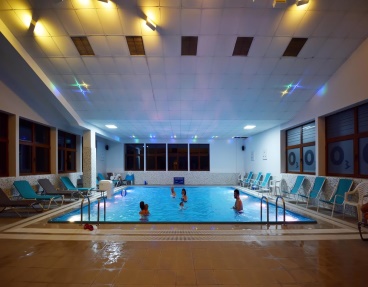 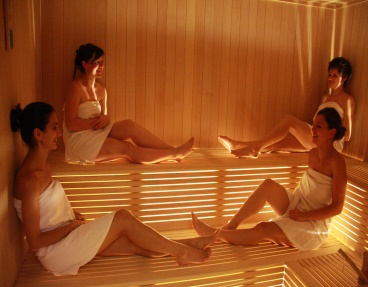 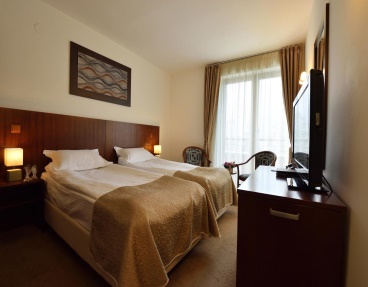 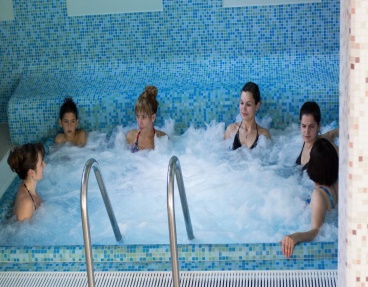 